PENDEFINISIAN METODA PENGUKURAN KECEPATAN GERAK PELLET SENAPAN ANGINDisusun Untuk Memenuhi Salah Satu Syarat Kelulusan Program SarjanaStrata Satu (S1) Universitas Pasundan BandungTUGAS AKHIROleh :Ilham Setiadi08.3030030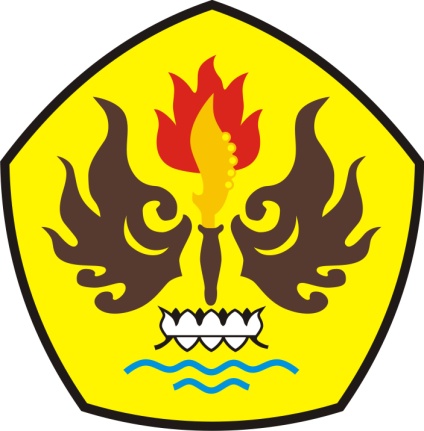 JURUSAN TEKNIK MESINFAKULTAS TEKNIKUNIVERSITAS PASUNDANBANDUNG2013